COMMUNITY MIGRANT RESOURCE CENTREREFERRAL FORM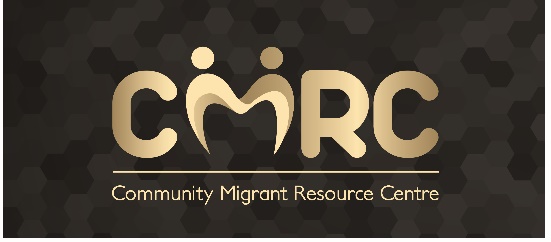 PLEASE PROVIDE FOLLOWING CLIENT INFORMATIONEmail form to:intake@cmrc.com.auCOMMUNITY MIGRANT RESOURCE CENTREREFERRAL FORMPLEASE PROVIDE FOLLOWING CLIENT INFORMATIONEmail form to:intake@cmrc.com.auDATE OF REFERRAL: COMMUNITY MIGRANT RESOURCE CENTREREFERRAL FORMPLEASE PROVIDE FOLLOWING CLIENT INFORMATIONEmail form to:intake@cmrc.com.auCOMMUNITY MIGRANT RESOURCE CENTREREFERRAL FORMPLEASE PROVIDE FOLLOWING CLIENT INFORMATIONEmail form to:intake@cmrc.com.auREFERRING AGENCY: REFERING STAFF: CLIENT NAME: CLIENT NAME: RESIDENCY STATUS (compulsory information)□ Permanent Residency    □ Temporary residency□ Citizen                               MIGRATION VISA CATEGORY: (compulsory information) □ Humanitarian                    □ Skilled    □ Family                                 □ Other (please specify) □ SHEV                           	     __________________ GENDER:  □ MALE       □ FEMALE           □ UNSPECIFIEDGENDER:  □ MALE       □ FEMALE           □ UNSPECIFIEDRESIDENCY STATUS (compulsory information)□ Permanent Residency    □ Temporary residency□ Citizen                               MIGRATION VISA CATEGORY: (compulsory information) □ Humanitarian                    □ Skilled    □ Family                                 □ Other (please specify) □ SHEV                           	     __________________ DATE OF BIRTH: DATE OF BIRTH: RESIDENCY STATUS (compulsory information)□ Permanent Residency    □ Temporary residency□ Citizen                               MIGRATION VISA CATEGORY: (compulsory information) □ Humanitarian                    □ Skilled    □ Family                                 □ Other (please specify) □ SHEV                           	     __________________ PHONE  NUMBER: PHONE  NUMBER: RESIDENCY STATUS (compulsory information)□ Permanent Residency    □ Temporary residency□ Citizen                               MIGRATION VISA CATEGORY: (compulsory information) □ Humanitarian                    □ Skilled    □ Family                                 □ Other (please specify) □ SHEV                           	     __________________  CURRENT ADDRESS: CURRENT ADDRESS:FULL DATE OF ARRIVAL TO AUSTRALIA: SUBURB AND POSTCODE:  COUNTRY OF BIRTH:  COUNTRY OF BIRTH: PREFERRED LANGUAGE: PREFERRED LANGUAGE: INTERPRETER REQUIRED:        □  YES               □ NOLIVING ARRANGEMENTS: (eg: single person living alone, couple with/without dependents etc. If any children, list their ages)LIVING ARRANGEMENTS: (eg: single person living alone, couple with/without dependents etc. If any children, list their ages)LIVING ARRANGEMENTS: (eg: single person living alone, couple with/without dependents etc. If any children, list their ages)OTHER RELEVANT AGENCIES INVOLVED:OTHER RELEVANT AGENCIES INVOLVED:OTHER RELEVANT AGENCIES INVOLVED:REASONS FOR REFERRAL: (Please include here any information which may be useful as background information to assist with the referral)REASONS FOR REFERRAL: (Please include here any information which may be useful as background information to assist with the referral)REASONS FOR REFERRAL: (Please include here any information which may be useful as background information to assist with the referral)